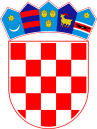   REPUBLIKA HRVATSKAVARAŽDINSKA ŽUPANIJA         OPĆINA VINICA          Općinsko vijećeKLASA: 024-04/24-01/URBROJ: 2186-11-24-1Vinica, 20. ožujka 2024. godineNa temelju članka 8. stavka 2. Pravilnika o provedbi intervencije 73.13. „Potpora javnoj infrastrukturi u ruralnim područjima“ i  intervencije 74.01. „Potpora za sustave javnog navodnjavanja“ iz Strateškog plana Zajedničke poljoprivredne politike Republike Hrvatske 2023. – 2027. (Narodne novine br.152/2023.) i članka 30. Statuta Općine Vinica ("Službeni vjesnik Varaždinske županije“ broj 30/20. i 09/21.), Općinsko vijeće Općine Vinica donosiODLUKUO SUGLASNOSTI ZA PROVEDBU ULAGANJA ZA PROJEKTREKONSTRUKCIJA NERAZVRSTANE CESTE NC 3003 – MARČANČlanak 1.Općinsko vijeće Općine Vinica donosi Odluku suglasnosti Za provedbu ulaganja na području Općine Vinica unutar mjere intervencije 73.13. „Potpora javnoj infrastrukturi u ruralnim područjima“ iz Strateškog plana Zajedničke poljoprivredne politike Republike Hrvatske 2023. – 2027. godine za projekt , REKONSTRUKCIJA NERAZVRSTANE CESTE NC 3003 – MARČANČlanak 2.Sastavni dio ove Odluke je Prilog 6_Opisa projekta/operacije REKONSTRUKCIJANERAZVRSTANE CESTE NC 3003 – MARČANČlanak 3.Ova Odluka stupa na snagu s danom donošenja, a objaviti će se u „Službenom glasniku Varaždinske županije“.								PREDSJEDNIK							Općinskog vijeća Općine Vinica								Predrag Štromar